École élémentaire La SourcePLAN DE PRÉVENTION ET D’INTERVENTION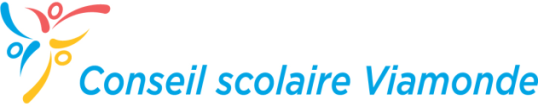 EN MATIÈRE D’INTIMIDATION2018-2019Date de révision : 27 septembre 2018Membres de l’équipe responsable de la sécurité dans les écoles :Nom de l’élève ou des élèves : Élise CrichtonNom du parent : Amanda PahlNom du membre du personnel enseignant : Nathalie BélangerNom membre du personnel non-enseignant : Theresa TimbersNom du partenaire communautaire : P.C. Graham PhilipNom de la direction de l’école : Nathalie FournierDéfinition de l’intimidation« intimidation » : Comportement agressif et généralement répété d’un élève envers une autre personne qui, à la fois : a pour but, ou dont l’élève devrait savoir qu’il aura vraisemblablement cet effet :soit de causer à la personne un préjudice, de la peur ou de la détresse, y compris un préjudice corporel, psychologique, social ou scolaire, un préjudice à la réputation ou un préjudice matériel,soit de créer un climat négatif pour la personne à l’école;se produit dans un contexte de déséquilibre de pouvoirs, réel ou perçu, entre l’élève et l’autre personne, selon des facteurs tels que la taille, la force, l’âge, l’intelligence, le pouvoir des pairs, la situation économique, le statut social, la religion, l’origine ethnique, l’orientation sexuelle, la situation familiale, le sexe, l’identité sexuelle, l’expression de l’identité sexuelle, la race, le handicap ou les besoins particuliers.(page 3, Politique/Programmes Note no 144 – MÉO)Priorités cibléesPriorités cibléesPriorités cibléesPriorités cibléesPriorités cibléesPriorités cibléesPriorités cibléesPriorités cibléesPriorités cibléesPriorités cibléesPriorités cibléesPriorités cibléesPriorités cibléesPriorités cibléesUtiliser les données à sa disposition pour cibler des priorités en matière d’intimidation, comme les résultats du sondage sur le climat scolaire, le nombre d’envois au bureau, le nombre de suspensions, ainsi que des rapports anecdotiques.Questions de réflexion pour orienter ses priorités :Qu’est-ce qui fonctionne bien à notre école?Quels comportements devraient augmenter ou diminuer?Comment est-ce que nos forces peuvent aider à combler nos défis?Qu’est-ce qui nous tient à cœur? Qu’est-ce qui nous motive?Quels aspects vont avoir un plus grand impact dans notre école?Qu’est-ce qui est réaliste à cette étape de notre développement? Quelles ressources ou appuis avons-nous à notre disposition pour aider notre cheminement?Utiliser les données à sa disposition pour cibler des priorités en matière d’intimidation, comme les résultats du sondage sur le climat scolaire, le nombre d’envois au bureau, le nombre de suspensions, ainsi que des rapports anecdotiques.Questions de réflexion pour orienter ses priorités :Qu’est-ce qui fonctionne bien à notre école?Quels comportements devraient augmenter ou diminuer?Comment est-ce que nos forces peuvent aider à combler nos défis?Qu’est-ce qui nous tient à cœur? Qu’est-ce qui nous motive?Quels aspects vont avoir un plus grand impact dans notre école?Qu’est-ce qui est réaliste à cette étape de notre développement? Quelles ressources ou appuis avons-nous à notre disposition pour aider notre cheminement?Utiliser les données à sa disposition pour cibler des priorités en matière d’intimidation, comme les résultats du sondage sur le climat scolaire, le nombre d’envois au bureau, le nombre de suspensions, ainsi que des rapports anecdotiques.Questions de réflexion pour orienter ses priorités :Qu’est-ce qui fonctionne bien à notre école?Quels comportements devraient augmenter ou diminuer?Comment est-ce que nos forces peuvent aider à combler nos défis?Qu’est-ce qui nous tient à cœur? Qu’est-ce qui nous motive?Quels aspects vont avoir un plus grand impact dans notre école?Qu’est-ce qui est réaliste à cette étape de notre développement? Quelles ressources ou appuis avons-nous à notre disposition pour aider notre cheminement?Utiliser les données à sa disposition pour cibler des priorités en matière d’intimidation, comme les résultats du sondage sur le climat scolaire, le nombre d’envois au bureau, le nombre de suspensions, ainsi que des rapports anecdotiques.Questions de réflexion pour orienter ses priorités :Qu’est-ce qui fonctionne bien à notre école?Quels comportements devraient augmenter ou diminuer?Comment est-ce que nos forces peuvent aider à combler nos défis?Qu’est-ce qui nous tient à cœur? Qu’est-ce qui nous motive?Quels aspects vont avoir un plus grand impact dans notre école?Qu’est-ce qui est réaliste à cette étape de notre développement? Quelles ressources ou appuis avons-nous à notre disposition pour aider notre cheminement?Utiliser les données à sa disposition pour cibler des priorités en matière d’intimidation, comme les résultats du sondage sur le climat scolaire, le nombre d’envois au bureau, le nombre de suspensions, ainsi que des rapports anecdotiques.Questions de réflexion pour orienter ses priorités :Qu’est-ce qui fonctionne bien à notre école?Quels comportements devraient augmenter ou diminuer?Comment est-ce que nos forces peuvent aider à combler nos défis?Qu’est-ce qui nous tient à cœur? Qu’est-ce qui nous motive?Quels aspects vont avoir un plus grand impact dans notre école?Qu’est-ce qui est réaliste à cette étape de notre développement? Quelles ressources ou appuis avons-nous à notre disposition pour aider notre cheminement?Utiliser les données à sa disposition pour cibler des priorités en matière d’intimidation, comme les résultats du sondage sur le climat scolaire, le nombre d’envois au bureau, le nombre de suspensions, ainsi que des rapports anecdotiques.Questions de réflexion pour orienter ses priorités :Qu’est-ce qui fonctionne bien à notre école?Quels comportements devraient augmenter ou diminuer?Comment est-ce que nos forces peuvent aider à combler nos défis?Qu’est-ce qui nous tient à cœur? Qu’est-ce qui nous motive?Quels aspects vont avoir un plus grand impact dans notre école?Qu’est-ce qui est réaliste à cette étape de notre développement? Quelles ressources ou appuis avons-nous à notre disposition pour aider notre cheminement?Utiliser les données à sa disposition pour cibler des priorités en matière d’intimidation, comme les résultats du sondage sur le climat scolaire, le nombre d’envois au bureau, le nombre de suspensions, ainsi que des rapports anecdotiques.Questions de réflexion pour orienter ses priorités :Qu’est-ce qui fonctionne bien à notre école?Quels comportements devraient augmenter ou diminuer?Comment est-ce que nos forces peuvent aider à combler nos défis?Qu’est-ce qui nous tient à cœur? Qu’est-ce qui nous motive?Quels aspects vont avoir un plus grand impact dans notre école?Qu’est-ce qui est réaliste à cette étape de notre développement? Quelles ressources ou appuis avons-nous à notre disposition pour aider notre cheminement?Utiliser les données à sa disposition pour cibler des priorités en matière d’intimidation, comme les résultats du sondage sur le climat scolaire, le nombre d’envois au bureau, le nombre de suspensions, ainsi que des rapports anecdotiques.Questions de réflexion pour orienter ses priorités :Qu’est-ce qui fonctionne bien à notre école?Quels comportements devraient augmenter ou diminuer?Comment est-ce que nos forces peuvent aider à combler nos défis?Qu’est-ce qui nous tient à cœur? Qu’est-ce qui nous motive?Quels aspects vont avoir un plus grand impact dans notre école?Qu’est-ce qui est réaliste à cette étape de notre développement? Quelles ressources ou appuis avons-nous à notre disposition pour aider notre cheminement?Utiliser les données à sa disposition pour cibler des priorités en matière d’intimidation, comme les résultats du sondage sur le climat scolaire, le nombre d’envois au bureau, le nombre de suspensions, ainsi que des rapports anecdotiques.Questions de réflexion pour orienter ses priorités :Qu’est-ce qui fonctionne bien à notre école?Quels comportements devraient augmenter ou diminuer?Comment est-ce que nos forces peuvent aider à combler nos défis?Qu’est-ce qui nous tient à cœur? Qu’est-ce qui nous motive?Quels aspects vont avoir un plus grand impact dans notre école?Qu’est-ce qui est réaliste à cette étape de notre développement? Quelles ressources ou appuis avons-nous à notre disposition pour aider notre cheminement?Utiliser les données à sa disposition pour cibler des priorités en matière d’intimidation, comme les résultats du sondage sur le climat scolaire, le nombre d’envois au bureau, le nombre de suspensions, ainsi que des rapports anecdotiques.Questions de réflexion pour orienter ses priorités :Qu’est-ce qui fonctionne bien à notre école?Quels comportements devraient augmenter ou diminuer?Comment est-ce que nos forces peuvent aider à combler nos défis?Qu’est-ce qui nous tient à cœur? Qu’est-ce qui nous motive?Quels aspects vont avoir un plus grand impact dans notre école?Qu’est-ce qui est réaliste à cette étape de notre développement? Quelles ressources ou appuis avons-nous à notre disposition pour aider notre cheminement?Utiliser les données à sa disposition pour cibler des priorités en matière d’intimidation, comme les résultats du sondage sur le climat scolaire, le nombre d’envois au bureau, le nombre de suspensions, ainsi que des rapports anecdotiques.Questions de réflexion pour orienter ses priorités :Qu’est-ce qui fonctionne bien à notre école?Quels comportements devraient augmenter ou diminuer?Comment est-ce que nos forces peuvent aider à combler nos défis?Qu’est-ce qui nous tient à cœur? Qu’est-ce qui nous motive?Quels aspects vont avoir un plus grand impact dans notre école?Qu’est-ce qui est réaliste à cette étape de notre développement? Quelles ressources ou appuis avons-nous à notre disposition pour aider notre cheminement?Utiliser les données à sa disposition pour cibler des priorités en matière d’intimidation, comme les résultats du sondage sur le climat scolaire, le nombre d’envois au bureau, le nombre de suspensions, ainsi que des rapports anecdotiques.Questions de réflexion pour orienter ses priorités :Qu’est-ce qui fonctionne bien à notre école?Quels comportements devraient augmenter ou diminuer?Comment est-ce que nos forces peuvent aider à combler nos défis?Qu’est-ce qui nous tient à cœur? Qu’est-ce qui nous motive?Quels aspects vont avoir un plus grand impact dans notre école?Qu’est-ce qui est réaliste à cette étape de notre développement? Quelles ressources ou appuis avons-nous à notre disposition pour aider notre cheminement?Utiliser les données à sa disposition pour cibler des priorités en matière d’intimidation, comme les résultats du sondage sur le climat scolaire, le nombre d’envois au bureau, le nombre de suspensions, ainsi que des rapports anecdotiques.Questions de réflexion pour orienter ses priorités :Qu’est-ce qui fonctionne bien à notre école?Quels comportements devraient augmenter ou diminuer?Comment est-ce que nos forces peuvent aider à combler nos défis?Qu’est-ce qui nous tient à cœur? Qu’est-ce qui nous motive?Quels aspects vont avoir un plus grand impact dans notre école?Qu’est-ce qui est réaliste à cette étape de notre développement? Quelles ressources ou appuis avons-nous à notre disposition pour aider notre cheminement?Utiliser les données à sa disposition pour cibler des priorités en matière d’intimidation, comme les résultats du sondage sur le climat scolaire, le nombre d’envois au bureau, le nombre de suspensions, ainsi que des rapports anecdotiques.Questions de réflexion pour orienter ses priorités :Qu’est-ce qui fonctionne bien à notre école?Quels comportements devraient augmenter ou diminuer?Comment est-ce que nos forces peuvent aider à combler nos défis?Qu’est-ce qui nous tient à cœur? Qu’est-ce qui nous motive?Quels aspects vont avoir un plus grand impact dans notre école?Qu’est-ce qui est réaliste à cette étape de notre développement? Quelles ressources ou appuis avons-nous à notre disposition pour aider notre cheminement?Priorité 1 : Relation interpersonnelles entre les élèvesPriorité 1 : Relation interpersonnelles entre les élèvesPriorité 1 : Relation interpersonnelles entre les élèvesPriorité 1 : Relation interpersonnelles entre les élèvesPriorité 1 : Relation interpersonnelles entre les élèvesPriorité 1 : Relation interpersonnelles entre les élèvesPriorité 1 : Relation interpersonnelles entre les élèvesPriorité 1 : Relation interpersonnelles entre les élèvesPriorité 1 : Relation interpersonnelles entre les élèvesPriorité 1 : Relation interpersonnelles entre les élèvesPriorité 1 : Relation interpersonnelles entre les élèvesPriorité 1 : Relation interpersonnelles entre les élèvesPriorité 1 : Relation interpersonnelles entre les élèvesPriorité 1 : Relation interpersonnelles entre les élèvesPriorité 2 : Sens d’isolement vécu par les élèves dans la cour d’écolePriorité 2 : Sens d’isolement vécu par les élèves dans la cour d’écolePriorité 2 : Sens d’isolement vécu par les élèves dans la cour d’écolePriorité 2 : Sens d’isolement vécu par les élèves dans la cour d’écolePriorité 2 : Sens d’isolement vécu par les élèves dans la cour d’écolePriorité 2 : Sens d’isolement vécu par les élèves dans la cour d’écolePriorité 2 : Sens d’isolement vécu par les élèves dans la cour d’écolePriorité 2 : Sens d’isolement vécu par les élèves dans la cour d’écolePriorité 2 : Sens d’isolement vécu par les élèves dans la cour d’écolePriorité 2 : Sens d’isolement vécu par les élèves dans la cour d’écolePriorité 2 : Sens d’isolement vécu par les élèves dans la cour d’écolePriorité 2 : Sens d’isolement vécu par les élèves dans la cour d’écolePriorité 2 : Sens d’isolement vécu par les élèves dans la cour d’écolePriorité 2 : Sens d’isolement vécu par les élèves dans la cour d’écolePriorité 3 : Les stéréotypes reliés à la race, la culture et les différences en mobilité.Priorité 3 : Les stéréotypes reliés à la race, la culture et les différences en mobilité.Priorité 3 : Les stéréotypes reliés à la race, la culture et les différences en mobilité.Priorité 3 : Les stéréotypes reliés à la race, la culture et les différences en mobilité.Priorité 3 : Les stéréotypes reliés à la race, la culture et les différences en mobilité.Priorité 3 : Les stéréotypes reliés à la race, la culture et les différences en mobilité.Priorité 3 : Les stéréotypes reliés à la race, la culture et les différences en mobilité.Priorité 3 : Les stéréotypes reliés à la race, la culture et les différences en mobilité.Priorité 3 : Les stéréotypes reliés à la race, la culture et les différences en mobilité.Priorité 3 : Les stéréotypes reliés à la race, la culture et les différences en mobilité.Priorité 3 : Les stéréotypes reliés à la race, la culture et les différences en mobilité.Priorité 3 : Les stéréotypes reliés à la race, la culture et les différences en mobilité.Priorité 3 : Les stéréotypes reliés à la race, la culture et les différences en mobilité.Priorité 3 : Les stéréotypes reliés à la race, la culture et les différences en mobilité.Stratégies de préventionStratégies de préventionStratégies de préventionStratégies de préventionStratégies de préventionStratégies de préventionStratégies de préventionStratégies de préventionStratégies de préventionStratégies de préventionStratégies de préventionStratégies de préventionStratégies de préventionStratégies de préventionExemples de stratégies :appui au comportement positifAteliers sur la gestion des conflitsAtelier sur la cyber intimidationCercle de lecture et discussioncélébrer les différencesprojet rassembleurMentors et leaders positifspratiques réparatrices (cercles communautaires)activités de la semaine anti-intimidationculture de la paixAlliance gai-hétérocélébrer les différencesprojet rassembleurMentors et leaders positifspratiques réparatrices (cercles communautaires)activités de la semaine anti-intimidationculture de la paixAlliance gai-hétérocélébrer les différencesprojet rassembleurMentors et leaders positifspratiques réparatrices (cercles communautaires)activités de la semaine anti-intimidationculture de la paixAlliance gai-hétérocélébrer les différencesprojet rassembleurMentors et leaders positifspratiques réparatrices (cercles communautaires)activités de la semaine anti-intimidationculture de la paixAlliance gai-hétérocélébrer les différencesprojet rassembleurMentors et leaders positifspratiques réparatrices (cercles communautaires)activités de la semaine anti-intimidationculture de la paixAlliance gai-hétérocélébrer les différencesprojet rassembleurMentors et leaders positifspratiques réparatrices (cercles communautaires)activités de la semaine anti-intimidationculture de la paixAlliance gai-hétérodéveloppement du leadership des élèvesRessources et kiosque de documentationenseignement explicite des habiletés socialesdéveloppement du leadership des élèvesRessources et kiosque de documentationenseignement explicite des habiletés socialesdéveloppement du leadership des élèvesRessources et kiosque de documentationenseignement explicite des habiletés socialesdéveloppement du leadership des élèvesRessources et kiosque de documentationenseignement explicite des habiletés socialesdéveloppement du leadership des élèvesRessources et kiosque de documentationenseignement explicite des habiletés socialesCampagne visant les témoins du type « Upstander»pratiques inclusivesaccompagnement d’enseignant.e - écoles sécuritaires et tolérantesCampagne visant les témoins du type « Upstander»pratiques inclusivesaccompagnement d’enseignant.e - écoles sécuritaires et tolérantesStratégie ciblée : Stratégie ciblée : Suivis nécessaires :Suivis nécessaires :Suivis nécessaires :Suivis nécessaires :Suivis nécessaires :Délais prévus :Délais prévus :Délais prévus :Délais prévus :Délais prévus :Collecte de données :Collecte de données :Atelier sur la gestion des émotions et du stress chez les élèves. Campagne de sensibilisation des enseignants et des parents aux signes et symptômes du stress. Atelier sur la gestion des émotions et du stress chez les élèves. Campagne de sensibilisation des enseignants et des parents aux signes et symptômes du stress. Rencontre avec TS et le centre York Centre for Youth and Families pour la préparation des ateliersRencontre avec TS et le centre York Centre for Youth and Families pour la préparation des ateliersRencontre avec TS et le centre York Centre for Youth and Families pour la préparation des ateliersRencontre avec TS et le centre York Centre for Youth and Families pour la préparation des ateliersRencontre avec TS et le centre York Centre for Youth and Families pour la préparation des ateliersAteliers de la TS (6e années) vont commencer en octobre pendant 7 à 12 semaines et les ateliers pour les 4e/5e s’offriront d’ici la fin de l’annéeAteliers de la TS (6e années) vont commencer en octobre pendant 7 à 12 semaines et les ateliers pour les 4e/5e s’offriront d’ici la fin de l’annéeAteliers de la TS (6e années) vont commencer en octobre pendant 7 à 12 semaines et les ateliers pour les 4e/5e s’offriront d’ici la fin de l’annéeAteliers de la TS (6e années) vont commencer en octobre pendant 7 à 12 semaines et les ateliers pour les 4e/5e s’offriront d’ici la fin de l’annéeAteliers de la TS (6e années) vont commencer en octobre pendant 7 à 12 semaines et les ateliers pour les 4e/5e s’offriront d’ici la fin de l’annéeRétroaction des élèves après les ateliers (formulaires et autres)Rétroaction des élèves après les ateliers (formulaires et autres)Stratégie ciblée : Stratégie ciblée : Suivis nécessaires :Suivis nécessaires :Suivis nécessaires :Suivis nécessaires :Suivis nécessaires :Délais prévus :Délais prévus :Délais prévus :Délais prévus :Délais prévus :Collecte de données :Collecte de données :Continuation du projet du banc d’amitié et de l’équipe des ambassadeurs qui s’assureront que les élèves sont bien accueillis et entourésContinuation du projet du banc d’amitié et de l’équipe des ambassadeurs qui s’assureront que les élèves sont bien accueillis et entourésDésignation d’une espace dehors, un cercle d’amitié pour rassembler les élèves en besoin de compagnie pendant la récréation.Membre du personnel désigné pour coordonner et superviser l’activité.Désignation d’une espace dehors, un cercle d’amitié pour rassembler les élèves en besoin de compagnie pendant la récréation.Membre du personnel désigné pour coordonner et superviser l’activité.Désignation d’une espace dehors, un cercle d’amitié pour rassembler les élèves en besoin de compagnie pendant la récréation.Membre du personnel désigné pour coordonner et superviser l’activité.Désignation d’une espace dehors, un cercle d’amitié pour rassembler les élèves en besoin de compagnie pendant la récréation.Membre du personnel désigné pour coordonner et superviser l’activité.Désignation d’une espace dehors, un cercle d’amitié pour rassembler les élèves en besoin de compagnie pendant la récréation.Membre du personnel désigné pour coordonner et superviser l’activité.Installation d’ici la fin de l’année scolaire.Programme implanté au courant de l’année.Installation d’ici la fin de l’année scolaire.Programme implanté au courant de l’année.Installation d’ici la fin de l’année scolaire.Programme implanté au courant de l’année.Installation d’ici la fin de l’année scolaire.Programme implanté au courant de l’année.Installation d’ici la fin de l’année scolaire.Programme implanté au courant de l’année.Observations sur la cour d’école (incidents où les élèves viennent demander de l’aide des surveillants de la cour pour se faire des amis)Retour pendant les rencontres du personnel pour voir l’impact du programme.Observations sur la cour d’école (incidents où les élèves viennent demander de l’aide des surveillants de la cour pour se faire des amis)Retour pendant les rencontres du personnel pour voir l’impact du programme.Stratégie ciblée : Stratégie ciblée : Suivis nécessaires :Suivis nécessaires :Suivis nécessaires :Suivis nécessaires :Suivis nécessaires :Délais prévus :Délais prévus :Délais prévus :Délais prévus :Délais prévus :Collecte de données :Collecte de données :Accompagnement pour sensibiliser les membres du personnel et les élèves aux stéréotypes liés aux différences de cultures, race et mobilité. Intégration de ressources inclusives à la biblio et en classe.Accompagnement pour sensibiliser les membres du personnel et les élèves aux stéréotypes liés aux différences de cultures, race et mobilité. Intégration de ressources inclusives à la biblio et en classe.Planification avec l’accompagnateur pour cibler les rencontres.CAPsAchat des ressources reliées.Planification d’activité d’inclusion.Planification avec l’accompagnateur pour cibler les rencontres.CAPsAchat des ressources reliées.Planification d’activité d’inclusion.Planification avec l’accompagnateur pour cibler les rencontres.CAPsAchat des ressources reliées.Planification d’activité d’inclusion.Planification avec l’accompagnateur pour cibler les rencontres.CAPsAchat des ressources reliées.Planification d’activité d’inclusion.Planification avec l’accompagnateur pour cibler les rencontres.CAPsAchat des ressources reliées.Planification d’activité d’inclusion.Discussion initiale avec le personnel pendant la journée pédagogique (nov.)CAP pendant l’hiver.Discussion initiale avec le personnel pendant la journée pédagogique (nov.)CAP pendant l’hiver.Discussion initiale avec le personnel pendant la journée pédagogique (nov.)CAP pendant l’hiver.Discussion initiale avec le personnel pendant la journée pédagogique (nov.)CAP pendant l’hiver.Discussion initiale avec le personnel pendant la journée pédagogique (nov.)CAP pendant l’hiver.Sondage avant/après l’accompagnement pour déterminer le degré de confort avec les ressources et le sujet.Sondage avant/après l’accompagnement pour déterminer le degré de confort avec les ressources et le sujet.Stratégies de communication et de sensibilisation :Stratégies de communication et de sensibilisation :Stratégies de communication et de sensibilisation :Stratégies de communication et de sensibilisation :Stratégies de communication et de sensibilisation :Stratégies de communication et de sensibilisation :Stratégies de communication et de sensibilisation :Stratégies de communication et de sensibilisation :Stratégies de communication et de sensibilisation :Stratégies de communication et de sensibilisation :Stratégies de communication et de sensibilisation :Stratégies de communication et de sensibilisation :Stratégies de communication et de sensibilisation :Stratégies de communication et de sensibilisation :Exemples de stratégies :La « Chronique des Bonnes Nouvelles » (appui au positif)Campagnes de publicité sur les attentes-clé, avec appuis visuels créés par les élèvesExemples de stratégies :La « Chronique des Bonnes Nouvelles » (appui au positif)Campagnes de publicité sur les attentes-clé, avec appuis visuels créés par les élèvesExemples de stratégies :La « Chronique des Bonnes Nouvelles » (appui au positif)Campagnes de publicité sur les attentes-clé, avec appuis visuels créés par les élèvesVisionnement de films et discussionsBabillard décoré avec infoAcronyme et logo, chanson, vidéo, etc… pour promouvoir les attentes-cléVisionnement de films et discussionsBabillard décoré avec infoAcronyme et logo, chanson, vidéo, etc… pour promouvoir les attentes-cléVisionnement de films et discussionsBabillard décoré avec infoAcronyme et logo, chanson, vidéo, etc… pour promouvoir les attentes-cléVisionnement de films et discussionsBabillard décoré avec infoAcronyme et logo, chanson, vidéo, etc… pour promouvoir les attentes-cléVisionnement de films et discussionsBabillard décoré avec infoAcronyme et logo, chanson, vidéo, etc… pour promouvoir les attentes-cléCommuniqué aux parentsUtilisation de la technologie pour appuyer le comportement positif et publiciser l’impact des leaders positifs (ex. médias sociaux)Communiqué aux parentsUtilisation de la technologie pour appuyer le comportement positif et publiciser l’impact des leaders positifs (ex. médias sociaux)Communiqué aux parentsUtilisation de la technologie pour appuyer le comportement positif et publiciser l’impact des leaders positifs (ex. médias sociaux)Communiqué aux parentsUtilisation de la technologie pour appuyer le comportement positif et publiciser l’impact des leaders positifs (ex. médias sociaux)Communiqué aux parentsUtilisation de la technologie pour appuyer le comportement positif et publiciser l’impact des leaders positifs (ex. médias sociaux)Communiqué aux parentsUtilisation de la technologie pour appuyer le comportement positif et publiciser l’impact des leaders positifs (ex. médias sociaux)Stratégie ciblée : Stratégie ciblée : Stratégie ciblée : Stratégie ciblée : Suivis nécessaires :Suivis nécessaires :Suivis nécessaires :Suivis nécessaires :Suivis nécessaires :Suivis nécessaires :Suivis nécessaires :Délais prévus :Délais prévus :Délais prévus :Endroit visible dans l’école pour afficher des petits billets de bonheur souligner les paroles et gestes positifs des gens à l’écoleCommunication écrite et par les médias sociaux.
Installation d’une carte du monde dans le foyer.Endroit visible dans l’école pour afficher des petits billets de bonheur souligner les paroles et gestes positifs des gens à l’écoleCommunication écrite et par les médias sociaux.
Installation d’une carte du monde dans le foyer.Endroit visible dans l’école pour afficher des petits billets de bonheur souligner les paroles et gestes positifs des gens à l’écoleCommunication écrite et par les médias sociaux.
Installation d’une carte du monde dans le foyer.Endroit visible dans l’école pour afficher des petits billets de bonheur souligner les paroles et gestes positifs des gens à l’écoleCommunication écrite et par les médias sociaux.
Installation d’une carte du monde dans le foyer.Calendrier mensuel, affichage sur FB, rédaction des lettres, photosCalendrier mensuel, affichage sur FB, rédaction des lettres, photosCalendrier mensuel, affichage sur FB, rédaction des lettres, photosCalendrier mensuel, affichage sur FB, rédaction des lettres, photosCalendrier mensuel, affichage sur FB, rédaction des lettres, photosCalendrier mensuel, affichage sur FB, rédaction des lettres, photosCalendrier mensuel, affichage sur FB, rédaction des lettres, photosTout au long de l’annéeTout au long de l’annéeTout au long de l’annéeStratégie ciblée : Stratégie ciblée : Stratégie ciblée : Stratégie ciblée : Suivis nécessaires :Suivis nécessaires :Suivis nécessaires :Suivis nécessaires :Suivis nécessaires :Suivis nécessaires :Suivis nécessaires :Délais prévus :Délais prévus :Délais prévus :Invitation aux ateliers (2) de la TS et de la Police en soirée.Invitation aux ateliers (2) de la TS et de la Police en soirée.Invitation aux ateliers (2) de la TS et de la Police en soirée.Invitation aux ateliers (2) de la TS et de la Police en soirée.Rencontres de planification.Rencontres de planification.Rencontres de planification.Rencontres de planification.Rencontres de planification.Rencontres de planification.Rencontres de planification.D’ici la fin de l’année (premier atelier en novembre).D’ici la fin de l’année (premier atelier en novembre).D’ici la fin de l’année (premier atelier en novembre).Stratégie ciblée : Stratégie ciblée : Stratégie ciblée : Stratégie ciblée : Suivis nécessaires :Suivis nécessaires :Suivis nécessaires :Suivis nécessaires :Suivis nécessaires :Suivis nécessaires :Suivis nécessaires :Délais prévus :Délais prévus :Délais prévus :Communication des attentes face aux comportements attendus des élèves et des moyens de rapporter des incidents.Communication des attentes face aux comportements attendus des élèves et des moyens de rapporter des incidents.Communication des attentes face aux comportements attendus des élèves et des moyens de rapporter des incidents.Visite de l’équipe de direction dans les classes pour revoir la matrice de comportement.Visite par les directions ou autre pour revoir ce qu’est l’intimidation et ce que l’on peut faire pour gérer des situations.Visite de l’équipe de direction dans les classes pour revoir la matrice de comportement.Visite par les directions ou autre pour revoir ce qu’est l’intimidation et ce que l’on peut faire pour gérer des situations.Visite de l’équipe de direction dans les classes pour revoir la matrice de comportement.Visite par les directions ou autre pour revoir ce qu’est l’intimidation et ce que l’on peut faire pour gérer des situations.Visite de l’équipe de direction dans les classes pour revoir la matrice de comportement.Visite par les directions ou autre pour revoir ce qu’est l’intimidation et ce que l’on peut faire pour gérer des situations.Visite de l’équipe de direction dans les classes pour revoir la matrice de comportement.Visite par les directions ou autre pour revoir ce qu’est l’intimidation et ce que l’on peut faire pour gérer des situations.Premier mois de l’année scolaireDès le mois de septembrePremier mois de l’année scolaireDès le mois de septembrePremier mois de l’année scolaireDès le mois de septembrePremier mois de l’année scolaireDès le mois de septembrePremier mois de l’année scolaireDès le mois de septembrePremier mois de l’année scolaireDès le mois de septembreStratégies pour assurer la formation des membres de la communauté scolaire:Stratégies pour assurer la formation des membres de la communauté scolaire:Stratégies pour assurer la formation des membres de la communauté scolaire:Stratégies pour assurer la formation des membres de la communauté scolaire:Stratégies pour assurer la formation des membres de la communauté scolaire:Stratégies pour assurer la formation des membres de la communauté scolaire:Stratégies pour assurer la formation des membres de la communauté scolaire:Stratégies pour assurer la formation des membres de la communauté scolaire:Stratégies pour assurer la formation des membres de la communauté scolaire:Stratégies pour assurer la formation des membres de la communauté scolaire:Stratégies pour assurer la formation des membres de la communauté scolaire:Stratégies pour assurer la formation des membres de la communauté scolaire:Stratégies pour assurer la formation des membres de la communauté scolaire:Stratégies pour assurer la formation des membres de la communauté scolaire:Membres du personnelMembres du personnelMembres du personnelMembres du personnelMembres du personnelMembres du personnelMembres du personnelMembres du personnelMembres du personnelMembres du personnelMembres du personnelMembres du personnelMembres du personnelMembres du personnelExemples :accompagnement – écoles sécuritaires et tolérantesaccompagnement EEDExemples :accompagnement – écoles sécuritaires et tolérantesaccompagnement EEDExemples :accompagnement – écoles sécuritaires et tolérantesaccompagnement EEDExemples :accompagnement – écoles sécuritaires et tolérantesaccompagnement EEDExemples :accompagnement – écoles sécuritaires et tolérantesaccompagnement EEDfaire venir un conférencier/ une conférencière (COPA, Égale, PFLAG, etc)faire venir un conférencier/ une conférencière (COPA, Égale, PFLAG, etc)faire venir un conférencier/ une conférencière (COPA, Égale, PFLAG, etc)faire venir un conférencier/ une conférencière (COPA, Égale, PFLAG, etc)faire venir un conférencier/ une conférencière (COPA, Égale, PFLAG, etc)consultation ou formation donnée par les travailleurs.euses sociaux.alesparticiper à une conférence (CSSN, CCGSD)consultation ou formation donnée par les travailleurs.euses sociaux.alesparticiper à une conférence (CSSN, CCGSD)consultation ou formation donnée par les travailleurs.euses sociaux.alesparticiper à une conférence (CSSN, CCGSD)consultation ou formation donnée par les travailleurs.euses sociaux.alesparticiper à une conférence (CSSN, CCGSD)Stratégie ciblée : Stratégie ciblée : Stratégie ciblée : Stratégie ciblée : Suivis nécessaires :Suivis nécessaires :Suivis nécessaires :Suivis nécessaires :Suivis nécessaires :Suivis nécessaires :Suivis nécessaires :Délais prévus :Délais prévus :Délais prévus :Accompagnement – écoles sécuritaires et tolérantesAccompagnement – écoles sécuritaires et tolérantesAccompagnement – écoles sécuritaires et tolérantesAccompagnement – écoles sécuritaires et tolérantesCibler les datesCibler les datesCibler les datesCibler les datesCibler les datesCibler les datesCibler les datesHiver 2018-2019Hiver 2018-2019Hiver 2018-2019Stratégie ciblée : Stratégie ciblée : Stratégie ciblée : Stratégie ciblée : Suivis nécessaires :Suivis nécessaires :Suivis nécessaires :Suivis nécessaires :Suivis nécessaires :Suivis nécessaires :Suivis nécessaires :Délais prévus :Délais prévus :Délais prévus :Présentations de la TS et de la Police aux parents en soirée (2)Présentations de la TS et de la Police aux parents en soirée (2)Présentations de la TS et de la Police aux parents en soirée (2)Présentations de la TS et de la Police aux parents en soirée (2)Rencontres de planification.Rencontres de planification.Rencontres de planification.Rencontres de planification.Rencontres de planification.Rencontres de planification.Rencontres de planification.D’ici la fin de l’année.D’ici la fin de l’année.D’ici la fin de l’année.Communauté extérieure (parents, communauté locale)Communauté extérieure (parents, communauté locale)Communauté extérieure (parents, communauté locale)Communauté extérieure (parents, communauté locale)Communauté extérieure (parents, communauté locale)Communauté extérieure (parents, communauté locale)Communauté extérieure (parents, communauté locale)Communauté extérieure (parents, communauté locale)Communauté extérieure (parents, communauté locale)Communauté extérieure (parents, communauté locale)Communauté extérieure (parents, communauté locale)Communauté extérieure (parents, communauté locale)Communauté extérieure (parents, communauté locale)Communauté extérieure (parents, communauté locale)Exemples : consultation ou formation donnée par les travailleurs.euses sociaux.alesExemples : consultation ou formation donnée par les travailleurs.euses sociaux.alesExemples : consultation ou formation donnée par les travailleurs.euses sociaux.alesExemples : consultation ou formation donnée par les travailleurs.euses sociaux.alesExemples : consultation ou formation donnée par les travailleurs.euses sociaux.alesExemples : consultation ou formation donnée par les travailleurs.euses sociaux.alesfaire venir un conférencier/ une conférencière (COPA, Égale, PFLAG, etc)faire venir un conférencier/ une conférencière (COPA, Égale, PFLAG, etc)faire venir un conférencier/ une conférencière (COPA, Égale, PFLAG, etc)faire venir un conférencier/ une conférencière (COPA, Égale, PFLAG, etc)faire venir un conférencier/ une conférencière (COPA, Égale, PFLAG, etc)faire venir un conférencier/ une conférencière (COPA, Égale, PFLAG, etc)faire venir un conférencier/ une conférencière (COPA, Égale, PFLAG, etc)faire venir un conférencier/ une conférencière (COPA, Égale, PFLAG, etc)Stratégie ciblée : Stratégie ciblée : Stratégie ciblée : Stratégie ciblée : Suivis nécessaires :Suivis nécessaires :Suivis nécessaires :Suivis nécessaires :Suivis nécessaires :Suivis nécessaires :Suivis nécessaires :Délais prévus :Délais prévus :Délais prévus :Présentations de la TS et de la Police aux parents en soirée (2)Présentations de la TS et de la Police aux parents en soirée (2)Présentations de la TS et de la Police aux parents en soirée (2)Présentations de la TS et de la Police aux parents en soirée (2)Rencontres de planification.Rencontres de planification.Rencontres de planification.Rencontres de planification.Rencontres de planification.Rencontres de planification.Rencontres de planification.D’ici la fin de l’année.D’ici la fin de l’année.D’ici la fin de l’année.Stratégie ciblée : Stratégie ciblée : Stratégie ciblée : Stratégie ciblée : Suivis nécessaires :Suivis nécessaires :Suivis nécessaires :Suivis nécessaires :Suivis nécessaires :Suivis nécessaires :Suivis nécessaires :Délais prévus :Délais prévus :Délais prévus :Stratégies d’intervention et de soutien auprès des élèves en cas d’intimidationStratégies d’intervention et de soutien auprès des élèves en cas d’intimidationStratégies d’intervention et de soutien auprès des élèves en cas d’intimidationStratégies d’intervention et de soutien auprès des élèves en cas d’intimidationStratégies d’intervention et de soutien auprès des élèves en cas d’intimidationStratégies d’intervention et de soutien auprès des élèves en cas d’intimidationStratégies d’intervention et de soutien auprès des élèves en cas d’intimidationStratégies d’intervention et de soutien auprès des élèves en cas d’intimidationStratégies d’intervention et de soutien auprès des élèves en cas d’intimidationStratégies d’intervention et de soutien auprès des élèves en cas d’intimidationStratégies d’intervention et de soutien auprès des élèves en cas d’intimidationStratégies d’intervention et de soutien auprès des élèves en cas d’intimidationStratégies d’intervention et de soutien auprès des élèves en cas d’intimidationStratégies d’intervention et de soutien auprès des élèves en cas d’intimidationCes stratégies sont à titre d’exemples et l’utilisation de celles-ci devrait être déterminée selon les circonstances et les besoins.Ces stratégies sont à titre d’exemples et l’utilisation de celles-ci devrait être déterminée selon les circonstances et les besoins.Ces stratégies sont à titre d’exemples et l’utilisation de celles-ci devrait être déterminée selon les circonstances et les besoins.Ces stratégies sont à titre d’exemples et l’utilisation de celles-ci devrait être déterminée selon les circonstances et les besoins.Ces stratégies sont à titre d’exemples et l’utilisation de celles-ci devrait être déterminée selon les circonstances et les besoins.Ces stratégies sont à titre d’exemples et l’utilisation de celles-ci devrait être déterminée selon les circonstances et les besoins.Ces stratégies sont à titre d’exemples et l’utilisation de celles-ci devrait être déterminée selon les circonstances et les besoins.Ces stratégies sont à titre d’exemples et l’utilisation de celles-ci devrait être déterminée selon les circonstances et les besoins.Ces stratégies sont à titre d’exemples et l’utilisation de celles-ci devrait être déterminée selon les circonstances et les besoins.Ces stratégies sont à titre d’exemples et l’utilisation de celles-ci devrait être déterminée selon les circonstances et les besoins.Ces stratégies sont à titre d’exemples et l’utilisation de celles-ci devrait être déterminée selon les circonstances et les besoins.Ces stratégies sont à titre d’exemples et l’utilisation de celles-ci devrait être déterminée selon les circonstances et les besoins.Ces stratégies sont à titre d’exemples et l’utilisation de celles-ci devrait être déterminée selon les circonstances et les besoins.Ces stratégies sont à titre d’exemples et l’utilisation de celles-ci devrait être déterminée selon les circonstances et les besoins.Pour les élèves ayant subis des actes d’intimidation :Pour les élèves ayant subis des actes d’intimidation :Pour les élèves ayant subis des actes d’intimidation :Pour les élèves ayant subis des actes d’intimidation :Pour les élèves ayant subis des actes d’intimidation :Pour les élèves ayant subis des actes d’intimidation :Pour les élèves ayant subis des actes d’intimidation :Pour les élèves ayant subis des actes d’intimidation :Pour les élèves ayant subis des actes d’intimidation :Pour les élèves ayant subis des actes d’intimidation :Pour les élèves ayant subis des actes d’intimidation :Pour les élèves ayant subis des actes d’intimidation :Pour les élèves ayant subis des actes d’intimidation :Pour les élèves ayant subis des actes d’intimidation :Groupe d’appui sur la gestion des émotions, le stress, le bien-êtreAppui des travailleurs.euses socials.esAppel à la policeGroupe d’appui sur la gestion des émotions, le stress, le bien-êtreAppui des travailleurs.euses socials.esAppel à la policeGroupe d’appui sur la gestion des émotions, le stress, le bien-êtreAppui des travailleurs.euses socials.esAppel à la policeGroupe d’appui sur la gestion des émotions, le stress, le bien-êtreAppui des travailleurs.euses socials.esAppel à la policeGroupe d’appui sur la gestion des émotions, le stress, le bien-êtreAppui des travailleurs.euses socials.esAppel à la policeservices communautaires en santé mentalejustice réparatrice (cercles communautaires) pour discuter des événements et des émotions ressentiesservices communautaires en santé mentalejustice réparatrice (cercles communautaires) pour discuter des événements et des émotions ressentiesservices communautaires en santé mentalejustice réparatrice (cercles communautaires) pour discuter des événements et des émotions ressentiesservices communautaires en santé mentalejustice réparatrice (cercles communautaires) pour discuter des événements et des émotions ressentiesmodélisation des comportements : réactions aux gestes d’intimidation«check-in» régulier pour s’assurer que la situation ne se reproduit pasmodélisation des comportements : réactions aux gestes d’intimidation«check-in» régulier pour s’assurer que la situation ne se reproduit pasmodélisation des comportements : réactions aux gestes d’intimidation«check-in» régulier pour s’assurer que la situation ne se reproduit pasmodélisation des comportements : réactions aux gestes d’intimidation«check-in» régulier pour s’assurer que la situation ne se reproduit pasPour les élèves ayant été témoins d’actes d’intimidation :Pour les élèves ayant été témoins d’actes d’intimidation :Pour les élèves ayant été témoins d’actes d’intimidation :Pour les élèves ayant été témoins d’actes d’intimidation :Pour les élèves ayant été témoins d’actes d’intimidation :Pour les élèves ayant été témoins d’actes d’intimidation :Pour les élèves ayant été témoins d’actes d’intimidation :Pour les élèves ayant été témoins d’actes d’intimidation :Pour les élèves ayant été témoins d’actes d’intimidation :Pour les élèves ayant été témoins d’actes d’intimidation :Pour les élèves ayant été témoins d’actes d’intimidation :Pour les élèves ayant été témoins d’actes d’intimidation :Pour les élèves ayant été témoins d’actes d’intimidation :Pour les élèves ayant été témoins d’actes d’intimidation :Groupe d’appui sur la gestion des émotions, le stress, le bien-êtreCampagne visant les témoins du type « Upstander »Groupe d’appui sur la gestion des émotions, le stress, le bien-êtreCampagne visant les témoins du type « Upstander »Groupe d’appui sur la gestion des émotions, le stress, le bien-êtreCampagne visant les témoins du type « Upstander »Groupe d’appui sur la gestion des émotions, le stress, le bien-êtreCampagne visant les témoins du type « Upstander »Groupe d’appui sur la gestion des émotions, le stress, le bien-êtreCampagne visant les témoins du type « Upstander »justice réparatrice (cercles communautaires) pour discuter des événements et des émotions ressentiesjustice réparatrice (cercles communautaires) pour discuter des événements et des émotions ressentiesjustice réparatrice (cercles communautaires) pour discuter des événements et des émotions ressentiesjustice réparatrice (cercles communautaires) pour discuter des événements et des émotions ressentiesmodélisation des comportements : réactions aux gestes d’intimidationAppui des travailleurs.euses socials.esmodélisation des comportements : réactions aux gestes d’intimidationAppui des travailleurs.euses socials.esmodélisation des comportements : réactions aux gestes d’intimidationAppui des travailleurs.euses socials.esmodélisation des comportements : réactions aux gestes d’intimidationAppui des travailleurs.euses socials.esPour les élèves ayant commis des actes d’intimidation :Pour les élèves ayant commis des actes d’intimidation :Pour les élèves ayant commis des actes d’intimidation :Pour les élèves ayant commis des actes d’intimidation :Pour les élèves ayant commis des actes d’intimidation :Pour les élèves ayant commis des actes d’intimidation :Pour les élèves ayant commis des actes d’intimidation :Pour les élèves ayant commis des actes d’intimidation :Pour les élèves ayant commis des actes d’intimidation :Pour les élèves ayant commis des actes d’intimidation :Pour les élèves ayant commis des actes d’intimidation :Pour les élèves ayant commis des actes d’intimidation :Pour les élèves ayant commis des actes d’intimidation :Pour les élèves ayant commis des actes d’intimidation :Groupe d’appui sur la gestion des émotions, le stress, le bien-êtreAppui des travailleurs.euses socials.esEnseignement explicite du comportement attendu avec rétroactions fréquentesGroupe d’appui sur la gestion des émotions, le stress, le bien-êtreAppui des travailleurs.euses socials.esEnseignement explicite du comportement attendu avec rétroactions fréquentesGroupe d’appui sur la gestion des émotions, le stress, le bien-êtreAppui des travailleurs.euses socials.esEnseignement explicite du comportement attendu avec rétroactions fréquentesGroupe d’appui sur la gestion des émotions, le stress, le bien-êtreAppui des travailleurs.euses socials.esEnseignement explicite du comportement attendu avec rétroactions fréquentesGroupe d’appui sur la gestion des émotions, le stress, le bien-êtreAppui des travailleurs.euses socials.esEnseignement explicite du comportement attendu avec rétroactions fréquentesservices communautaires en santé mentalejustice réparatrice pour assurer la réintégration de l’élève (cercle communautaire, geste réparateur)Appel à la policeservices communautaires en santé mentalejustice réparatrice pour assurer la réintégration de l’élève (cercle communautaire, geste réparateur)Appel à la policeservices communautaires en santé mentalejustice réparatrice pour assurer la réintégration de l’élève (cercle communautaire, geste réparateur)Appel à la policeservices communautaires en santé mentalejustice réparatrice pour assurer la réintégration de l’élève (cercle communautaire, geste réparateur)Appel à la policerencontrer le personnel qui travaille avec l’élève pour uniformiser les interventionsoffrir une expérience d’apprentissage sur l’intimidation (ex : lire un livre sur l’intimidation aux plus petits, créer un sondage et présenter ses résultats)rencontrer le personnel qui travaille avec l’élève pour uniformiser les interventionsoffrir une expérience d’apprentissage sur l’intimidation (ex : lire un livre sur l’intimidation aux plus petits, créer un sondage et présenter ses résultats)rencontrer le personnel qui travaille avec l’élève pour uniformiser les interventionsoffrir une expérience d’apprentissage sur l’intimidation (ex : lire un livre sur l’intimidation aux plus petits, créer un sondage et présenter ses résultats)rencontrer le personnel qui travaille avec l’élève pour uniformiser les interventionsoffrir une expérience d’apprentissage sur l’intimidation (ex : lire un livre sur l’intimidation aux plus petits, créer un sondage et présenter ses résultats)